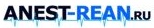 ПРОТОКОЛ МАСОЧНОЙ АНЕСТЕЗИИДата _____________20        г.         _____ч. _____мин. — _____ч._____ мин.Исходно АД ___________/ ___________ мм рт.ст.  ЧСС ___________________ в мин.Премедикация в операционной:  р-р атропина 0,1%      ____  мл         р-р тавегила______млв/в Индукция: Пропофол _______ мг ____________Sol. Phentanyli 0,005% — _______ мл (          мг)Ингаляционная индукция:  севофлуран _____об% через маску наркозно-дыхательного аппаратаПоддержание анестезии: севофлуран _____об% через маску наркозно-дыхательного аппаратаРасход севофлурана ___________ млТечение анестезии _______________________________________________________Дыхание спонтанное, адекватноеГемодинамика ___________________________________________________________АД ____–_____/_____–______ мм рт.ст.  ЧСС _____–_______ в минВ/в дробно: ___________________________________________________________________В/в капельно: р-р NaCl 0,9%_______мл; р-р Рингера_______мл; р-р Глюкозы 5%_______мл; HAES 6%_______мл; ______________________________________________Пробуждение своевременное / замедленное.Больной(ая) в сознании переводится в палату под наблюдение лечащего (дежурного) врача.АД _________/___________ мм рт.ст.  ЧСС ____________ в мин. ЧД ______________врач анестезиолог-реаниматолог _______________мед. сестра-анестезист_______________________